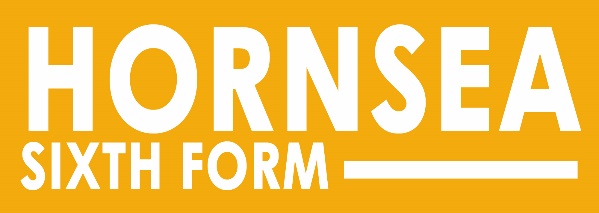 Please ensure you have read the 16-19 Bursary policy statement in conjunction with this form.This form must be returned via email to bursary@hslc.co.uk with all requested documents, applications will not be processed until all supporting evidence is received.Section 1 – To be completed by all studentsStudent DetailsBank Details Course Details Section 2 – To be completed by all StudentsWhich bursary are you applying for?Please complete either part 1 or 2Section 3 – To be completed by student’s parent or carer (Discretionary bursary only)Financial assessment (to be completed by student’s parent or carer)To be eligible for the discretionary bursary you must declare that the learner is living in a household with an annual income less than £34,000 (including benefits) before tax and national insurance.  Please ensure you have selected which Tier of support you are applying for in section 2 part 2.  We cannot accept P60 or wage slips on their own, we also require details of all benefits received, if you do not receive any benefits, please complete the Financial Support Declaration confirming this.  You can request a paper copy of the declaration from the 6th form office.If you are not employed please tick the relevant boxes to indicate the benefit(s) you receive.Section 4 – 6th form related costs – What are you requesting financial assistance towards?  Please tick all relevant costs, all purchases must be made through the school unless authorisation is given prior to the spend.Please note payments will not be made until all supporting documents are received and support for meals or ongoing costs will not be back dated.Section 5: Additional informationNOW GO TO THE DECLARATION ON THE NEXT PAGE.This form must be returned with all requested documents to the 6th form office, applications will not be processed until all supporting evidence is received.1.9.	 DeclarationPlease read the declaration below and read carefully before signing:I declare that the statements made on this form are true and to the best of my knowledge and belief are correct in every respect. I undertake to supply any additional information that may be required to verify the particulars given. I understand that if I refuse to provide information relevant to my claim the application will not be accepted. I also undertake to inform the school of any alteration to any of the particulars in writing. I agree to repay the school in full and immediately any sums advanced to me if the information I have given is shown to be false or deliberately misleading.It has been explained to me that evidence of my status as a young person in care or care leaver is required (if applicable). The school have told me that they will need to seek confirmation from the Local Authority in which I am resident and to do this my application form will be sent to that Local Authority. Confirmation of the details included within this financial assessment will be required in writing from that Local Authority, (email communication is acceptable), I consent to this information being shared with the Local Authority for this purpose and I understand that this information will be managed in a confidential manner and used only for the purposes of this assessment.I am aware that the funding covers only this academic year (Sept 23 – July 24) and that I must re-apply next year; there is no guarantee that I will receive funding for future years even if I am eligible for the current year.Learner Name Date		    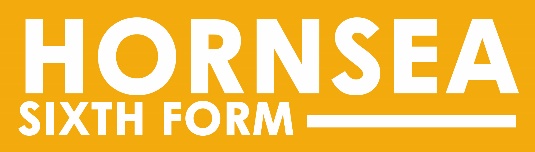 Student’s Declaration of UnderstandingHSLC 16-19 Bursary Scheme 2023/24Student Name (Block Capitals) …………………………I declare that I understand that:Bursary payments are made to help meet the costs related to participation e.g. meals whilst attending course, transport, books and equipment, field trips and other course-related costs.Bursary payments are dependent on me making progress in my areas of study.Bursary payments are dependent on me attending all of my timetabled lessons and progress checks.Bursary payments are dependent on me behaving in a manner that is acceptable to the school’s staff.I will raise any suspected problems with the accuracy of my attendance record with my Head of Year on the following Monday of each week so that any errors can be corrected immediately.I will provide evidence of medical/dental appointments in advance (if possible), and will ensure that the 6th form office is always advised in advance of any planned absences (typically 2 working days’ notice).I understand that it is my responsibility to inform the 6th form office if my personal financial situation changes in a way that would affect my eligibility for a bursary payment.Student Signature Date of Signature   Staff Signature (witness) Date of Signature 16-19 Discretionary Bursary Fund Application 2023/24Surname First name(s)Date of Birth (dd/mm/yyyy)Age on 31st August  2023You must be aged 16, 17, or 18 on or before 31st August 2023 to apply.Bank DetailsBank NameAccount NameBank DetailsSort Code Account NumberPaypal email address for paymentsFull time / Part time / guided learning hours per weekPart 1: Vulnerable Student bursaryPart 1: Vulnerable Student bursaryPart 1: Vulnerable Student bursaryPayment of £1200 in instalments in arrears during term time onlyPayment of £1200 in instalments in arrears during term time onlyPayment of £1200 in instalments in arrears during term time onlyEligible groups for this bursary:TickSupporting evidence requiredYoung person in care or care leaverPlease attach supporting letter from your key worker or social workerYoung person in receipt of income supportPlease attach benefits paperwork dated within the last 6 weeksYoung person in receipt of Employment Support Allowance and Disability AllowancePlease attach benefits paperwork dated within the last 6 weeksYoung person in receipt of Universal Credit.Please attach benefits paperwork dated within the last 6 weeksPart 2: Discretionary bursaryPart 2: Discretionary bursaryPart 2: Discretionary bursaryEligible groups for this bursary:TickSupporting evidence requiredLiving in a household with an annual income below £15,000 (including benefits) before tax and national insuranceA parent or carer in your household must complete the financial assessment at section 3.1, and attach any evidence listed within the assessment.  Once the form has been completed and all evidence has been attached email it to bursary@hslc.co.ukLiving in a household with an annual income below £21,000 (including benefits) before tax and national insuranceA parent or carer in your household must complete the financial assessment at section 3.1, and attach any evidence listed within the assessment.  Once the form has been completed and all evidence has been attached email it to bursary@hslc.co.ukLiving in a household with an annual income below £34,000 (including benefits) before tax and national insuranceA parent or carer in your household must complete the financial assessment at section 3.1, and attach any evidence listed within the assessment.  Once the form has been completed and all evidence has been attached email it to bursary@hslc.co.ukParent or carer 1 Parent or carer 2SurnameFirst name(s)Relationship to LearnerTelephone E mail addressParent/Carer 1Parent/Carer 2Evidence to be attachedYes         NoYes         NoEvidence to be attachedAre you employed?If yes please provide the last three months’ worth of payslips or your P60 for tax year 2021/22.Are you self-employed?If yes – SA302 form or certified accounts.Universal CreditFull most recent 3 month Assessment Statements – ALL pagesWorking/Child Tax CreditFull 2023/24 Tax Credit Award Notice – ALL pagesEarnings from Work or Self employmentP60 for 2022/23 or last three months’ payslipsIf self-employed SA302 form or certified accountsIncome SupportMost recent benefit letter(s) dated within the last 3 months for each benefit OR and older letter AND latest 3 months bank statements showing paymentsEmployment and Support AllowanceMost recent benefit letter(s) dated within the last 3 months for each benefit OR and older letter AND latest 3 months bank statements showing paymentsJob Seekers AllowanceMost recent benefit letter(s) dated within the last 3 months for each benefit OR and older letter AND latest 3 months bank statements showing paymentsCarers AllowanceMost recent benefit letter(s) dated within the last 3 months for each benefit OR and older letter AND latest 3 months bank statements showing paymentsPensions/Pension CreditMost recent benefit letter(s) dated within the last 3 months for each benefit OR and older letter AND latest 3 months bank statements showing paymentsHousing / Council Tax BenefitCurrent confirmation letterLocal authority can provide evidence showing benefit amountsOthere.g MaintenanceDocumentary evidencee.g CSA letter or latest 3 months bank statementsStationery –e.g. books, folders, pens etc.School mealsIf approved credit will be added to cashless accountTravel CostsPartial Bus pass reimbursementCourse related resourcesBooks, calculators, equipment, sports kit etc.Educational Trips or visitsOther – This can include a regular monthly payment if you can evidence how this will support your learning.Please give details in section 5Please provide information to support your application, e.g. details of what your financial barriers are and how you will use the bursary to overcome these.Use a separate piece of paper if necessary